認定こども園　藤岡開成幼稚園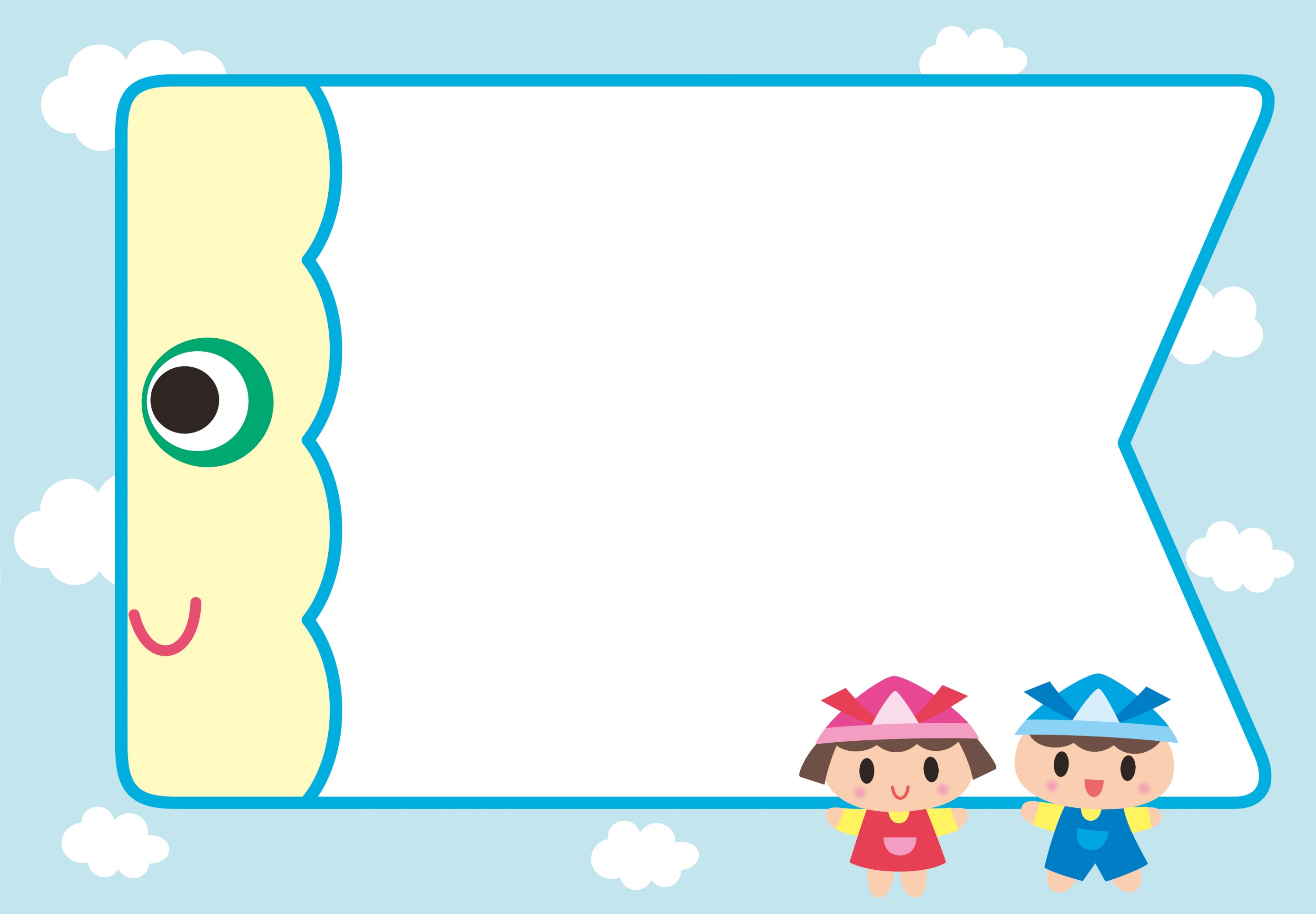          　  🐣ひよこクラブ🐣       　　５月の予定　　＜参加費無料>１０時～１２時　　　　　　　　　＜学研教室「プティパ」 ５月２５日（水）１０：３０～＞０歳～入園前の親子を対象とした、学研の先生による親子のふれ合い　知育教室です♪　知的好奇心の芽を育てる様々な教材や絵本の読み聞かせ、遊びのアドバイスや子育て情報を提供し、親子で楽しく過ごします。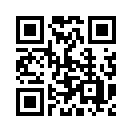 参加される場合は、５日前までにご予約下さい。〇入室時は消毒・検温をしましょう。〇飲み物や帽子など各自ご用意下さい。認定こども園 藤岡開成幼稚園〒375-0014　藤岡市下栗須959-3　　ＴＥＬ ０２７４‐24‐0118       　  　　月　  火　 水　　木　  金２広い芝生の園庭でお散歩♪３憲法記念日４みどりの日５こどもの日６サッカー教室ボール遊び（未満児）１０：００～９クライミングで遊ぼう♪１０英会話教室英語で遊ぼう１０：００～１１ウェーブバランスで遊ぼう♪１２自由遊び園庭開放１３広い芝生の園庭でお散歩♪１６ウェーブバランスで遊ぼう♪１７広い芝生の園庭でお散歩♪１８体操教室赤ちゃん体操１０：００～１９ＤＥＮで遊ぼう♪２０クライミングで遊ぼう♪２３クライミングで遊ぼう♪２４２５学研プティパ（0歳～2歳）１０：３０～２６自由遊び園庭開放２７お誕生日会５月生まれのお子さんお祝いします３０ウェーブバランスで遊ぼう３１ＤＥＮで遊ぼう♪　さわやかな気持ちのよい季節を迎えました。お天気のよい日は、お外でたくさん遊んで過ごしましょう♪園庭の芝生も緑に色づき始め、自然環境豊かな広い園庭でのびのびと遊びましょう♪　さわやかな気持ちのよい季節を迎えました。お天気のよい日は、お外でたくさん遊んで過ごしましょう♪園庭の芝生も緑に色づき始め、自然環境豊かな広い園庭でのびのびと遊びましょう♪　さわやかな気持ちのよい季節を迎えました。お天気のよい日は、お外でたくさん遊んで過ごしましょう♪園庭の芝生も緑に色づき始め、自然環境豊かな広い園庭でのびのびと遊びましょう♪